Write and Tell – Full Week Activity*Write and Tell is like Show and Tell except that you will write about the object first and then present it. Some of you may want to present it in a video meeting with the class but if not, you may just want to try presenting it to your family. Here is what you need to do:Pick something that is special for you – it can be anything you choose (toy, souvenir, ribbon/medal from a sporting activity, collection …)Make a planning web to think of as many ideas as you can about your objectThink about what you want people to know about your object (questions to help you are listed below)Write about your objectMake a picture of your objectPractice presenting your Write and Tell to a family memberRemember, a planning web looks like this: 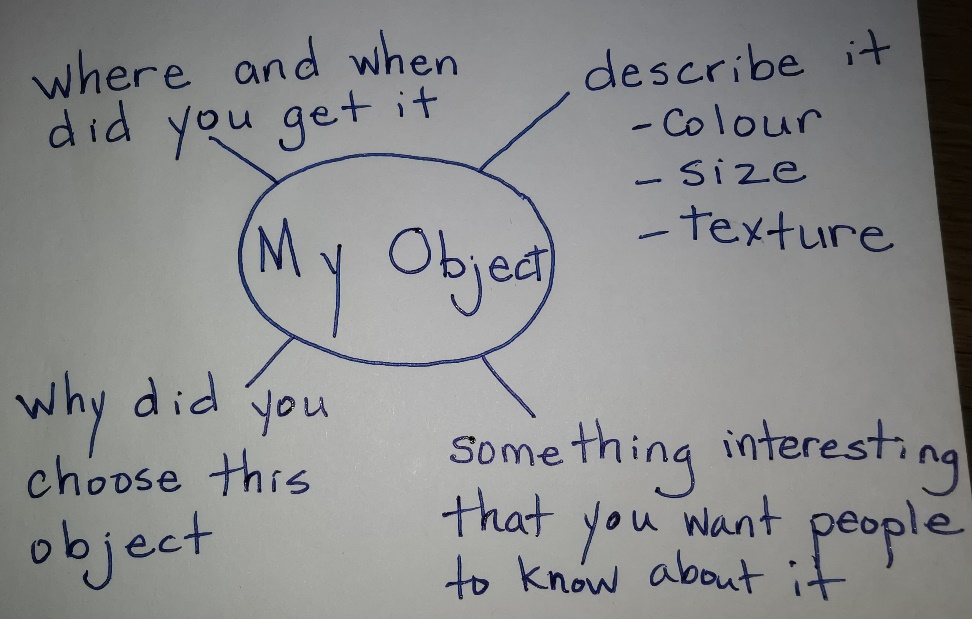 When you are writing about your object, you may want to use one or more of these sentence starters in your writing:I like my object because . . . I chose this object because . . . The best thing about my object is . . . The important thing that you need to know about my object is . . . My object is special because . . . *Family members – this activity would typically be spread out over the week at school. Day 1 - Pick the object and make a planning web.Day 2 and 3 – Complete the writing. Day 4 – Make a picture of the objectDay 5 – Practice presenting in front of a mirror, a stuffy, a family member, or video and watch it themselves.